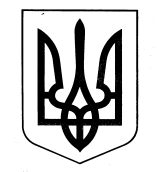 ХАРКІВСЬКА ОБЛАСНА ДЕРЖАВНА АДМІНІСТРАЦІЯДЕПАРТАМЕНТ НАУКИ І ОСВІТИ НАКАЗ12.06.2017					   Харків					№ 217Про відрядження учнів відділення волейболу (дівчата) Харківського обласного вищого училища фізичної культури і спорту На виконання Плану спортивно-масових заходів Харківського обласного вищого училища фізичної культури і спорту на 2017 рік, затвердженого заступником директора Департаменту науки і освіти Харківської обласної державної адміністрації, на підставі кошторису витрат на відрядження відділення волейболу (дівчата) для участі у міжнародному турнірі серед дівчат 2001-2002 р.н., затвердженого заступником директора Департаменту науки і освіти Харківської обласної державної адміністрації, враховуючи пункт 3.20 розділу 3 Статуту Харківського обласного вищого училища фізичної культури і спорту, затвердженого головою Харківської обласної ради 13 грудня 2016 року, керуючись статтею 6 Закону України «Про місцеві державні адміністрації»,НАКАЗУЮ: Директору Харківського обласного вищого училища фізичної культури і спорту Попову А.М.:Забезпечити участь учнів відділення волейболу (дівчата) у міжнародному турнірі серед дівчат 2001-2002 р.н.Термін: 08.09.2017-11.09.2017Відрядити до м. Полтави вчителя волейболу (дівчата) Харківського обласного вищого училища фізичної культури і спорту Оніпка Андрія Анатолійовича та з ним 8 учнів відділення волейболу (дівчата) у такому складі: Ващук Катерина, Мирошник Дарина, Яловнича Єлизавета – учні 9 класу, Борисова Олена, Окоро Діана, Хорунжа Анастас’я, Зубкова Оксана – учні 10 класу, Покопцева Світлана – учениця 11 класу, запасні: Ногіна Ірина, Ковальська Дар’я – учні 11 класу.Термін: 08.09.2017-11.09.2017Визначити особу, відповідальну за збереження життя та здоров’я учнів Харківського обласного вищого училища фізичної культури і спорту під час проїзду та проведення змагань.Витрати по відрядженню віднести: проїзд та добові учнів за рахунок Харківського обласного вищого училища фізичної культури і спорту, проживання учнів за рахунок батьків (у разі згоди батьків), проїзд та добові вчителя за рахунок Харківського училища фізичної культури і спорту, проживання вчителя за власний рахунок (за його згодою).Контроль за виконанням даного наказу покласти на заступника директора Департаменту науки і освіти Харківської обласної державної адміністрації – начальника управління освіти і науки В.В. Ігнатьєва.Заступник директора Департаменту 					О.О. Труш